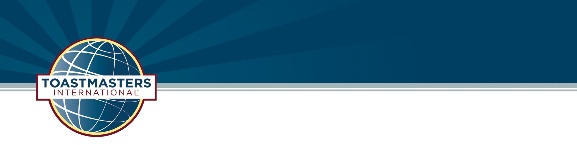 …………………………...
Vice President MembershipWelcome to …………………………. Toastmasters Club Website. The URL of this website is: …………………………………………………..You have been set-up as a member of this website, you will be able to update your profile including social media links, your photo, and other information, download member only files and much more.To log in, visit the club website and click the "Member Login" link under the "Members Only" section.  If this is your first-time logging into our new website as a member, just type your name or email address into the login box, or if you have forgotten your password, you leave the password section blank and click the "Authorize / Login" button. You will be sent a login link via e-mail.  Click that link, and then you will be prompted to set up a custom password.  This is a password that *you create*, the administrator does not assign your password. For safety and security purposes ensure you store your password in a safe place and that the password is a combination of lowercase and uppercase letters and mixed with numbers.Additional websites that you will need to access are:http://www.d90toastmasters.org.au/https://www.toastmasters.org/ If you have any questions, please speak with our club webmaster ……………………………The members of ……………………… Toastmasters Club welcome you and are jubilant to have you on board as a colleague. Thank you and enjoy our club and website!